Διάλεξη της αρχαιολόγου Ελένης Φρούσσου για τη Λαμία και τις αρχαιότητές τηςΟ Δήμος Λαμιέων και η Εφορεία Αρχαιοτήτων Φθιώτιδας και Ευρυτανίας σας προσκαλούν στη διάλεξη της αρχαιολόγου της Εφορείας, κ. Ελένης Φρούσσου, με τίτλο: «Λαμία και αρχαιότητες: βιώνοντας την συνύπαρξη με ένα σημαντικό παρελθόν - ανακαλύπτοντας μια ανεξάντλητη δύναμη πολιτισμού και ανάπτυξης για το παρόν και το μέλλον».Η διάλεξη, που θα πραγματοποιηθεί στην αίθουσα Αρχαίας Αγοράς της Δημοτικής Πινακοθήκης «Αλέκος Κοντόπουλος», στην οδό Αινιάνων 6-8, την Παρασκευή 10 Νοεμβρίου 2017 και ώρα 19.00, εντάσσεται στο πλαίσιο της συμμετοχής της Εφορείας Αρχαιοτήτων Φθιώτιδας και Ευρυτανίας στην «Ημέρα Δράσης για την Προβολή του Έργου της Αρχαιολογικής Υπηρεσίας», την οποία διοργανώνει σε πανελλαδικό επίπεδο ο Σύλλογος Ελλήνων Αρχαιολόγων.Η είσοδος για το κοινό θα είναι ελεύθερη.Από το Γραφείο Τύπου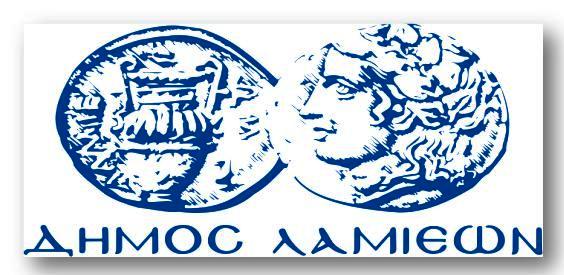 ΠΡΟΣ: ΜΜΕΔΗΜΟΣ ΛΑΜΙΕΩΝΓραφείου Τύπου& Επικοινωνίας                                          Λαμία, 8/11/2017